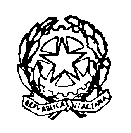 ISTITUTO  D’ISTRUZIONE  SUPERIORE  STATALE"ENRICO DE NICOLA"35028 PIOVE DI SACCO – Via G. Parini, 10/c – Tel. 049/5841692 – 049/9703995 – Fax 049/5841969e-mail:denicola@scuolanet.pd.it - Codice Fiscale 80024700280Settore economico: Amministrazione, Finanza e Marketing – TurismoSettore Tecnico: Costruzioni, Ambiente e TerritorioSettore Professionale: Servizi Socio Sanitari______________________________________________________________________________________________________________Settore Professionale: Servizi per l’Agricoltura e per lo Sviluppo Rurale – Via Ortazzi, 11 – Tel. e fax 049/5841129 e-mail:profagrario@denicolaonline.orgSCHEDA PROGRAMMAZIONEATTIVITÀ EDUCATIVE E DIDATTICHE DELCONSIGLIO DI CLASSE ANNO SCOLASTICO 2014 / 2015                       CLASSE 1BEM                       INDIRIZZO Economico Finanze Marketing                       COORDINATORE  Sandra BianchiniDATA DI APPROVAZIONE  17 novembre 2014PROFILO DELLA CLASSE CLASSI PRIMEVoto degli Esami di Stato a conclusione del primo ciclo  (inserire i numeri degli alunni)Esame dati fase Accoglienza: si allegano dati raccolti dal Coordinatore durante la fase di Accoglienza, attraverso i test d’ingresso .Alunni componenti la classe  24, di cui 14 maschi e 10 femmine, alunni ripetenti 3; alunni di origine straniera 3.Scuola media  di provenienza: Piove di Sacco 5, Arzergrande 6, Brugine 5, Legnaro 3,Codevigo 2, Cona 1, Campagna Lupia 1, Fosson 1.  Media voto scuola media 6,88Test Autocontrollo: media 2,8 (1-5)Test italiano: Fascia alta (oltre il 7)  3  Fascia media (6/7)  13   Fascia bassa (meno di 5) 8Test storia:    Fascia alta 1                     Fascia media 2               Fascia bassa  21Test matematica: Fascia alta 0              Fascia media 1               Fascia bassa  23Test inglese:  Fascia alta 1                     Fascia media 14             Fascia bassa   9Composizione della classe: dall’esame dei test d’ingresso, la classe risulta divisa in tre fasce (inserire i numeri degli alunni)NOTE:________________________________________________________________________________________________________________________________________________________________________________________________________________________________________________ CLASSI SUCCESSIVETest d’ingresso e/o prima verifica sommativa (inserire i numeri degli alunni):Composizione della classe: dall’esame dei test d’ingresso e/o prima verifica sommativa, la classe risulta divisa in tre fasce (inserire i numeri degli alunni)NOTE:……………………………………………………………………………………………………………………………………………………………………………………………………………………………………………………………………………………………………………………………………………………………………………………………………………………………………………………………………………..TRAGUARDI FORMATIVIPer le classi del primo biennioSecondo le indicazioni delle Linee Guida Nazionali, recepite dai Dipartimenti per materia e per indirizzo, si programma il raggiungimento delle seguenti competenze nel corso del primo biennio, suddivise per asse culturale:Ciascuna disciplina concorrerà al conseguimento delle competenze di afferenza, mediante la predisposizione di un piano di lavoro. Il Consiglio di Classe concorda anche un percorso multi-disciplinare (UdA) dal titolo “L’alimentazione: varianti nel tempo e nello spazio”, che interessa le discipline lingua e lettere italiane, storia, inglese, geografia e che sviluppa le seguenti competenze:n. 1, 2, 3, 4 dell’asse dei linguaggi,  n. 1 dell’asse storico-sociale, n. 1 dell’asse scientifico-tecnologico .PERCORSO FORMATIVO PER L’ACQUISIZIONE GRADUALE DI RISULTATI DI APPRENDIMENTOPer le classi del secondo biennio e quinto anno: Secondo le Linee Guida Nazionali, recepite dal Dipartimento per materia e per indirizzo, si programma il raggiungimento delle seguenti competenze nell’arco del secondo biennio e quinto anno (cancellare le parti che non interessano):Ciascuna disciplina concorrerà al conseguimento delle competenze di afferenza, mediante la predisposizione di un piano di lavoro. Il Consiglio di Classe concorda anche un percorso multi-disciplinare (UdA) dal titolo ………………………………………………………………, che interessa le discipline ……………………………………………………………………………………………………………………………………………………….e che sviluppa le seguenti competenze: ………………………………………………………………………………………………………………………………………………………………………………………………………………………………………………COMPETENZE CHIAVE DI CITTADINANZA   (primo biennio)In base alla normativa di riferimento, ed in particolare il Decreto Ministeriale 22 agosto 2007 n. 139, al termine del primo biennio gli alunni avranno sviluppato, nell’integrazione e interdipendenza dei saperi, anche le competenze di cittadinanza, delineate in:Imparare ad imparare Progettare Comunicare Collaborare e partecipare Agire in modo autonomo e responsabile Risolvere problemi Individuare collegamenti e relazioni Acquisire ed interpretare l'informazioneOgni docente, in autonomia mediante il proprio piano di lavoro, o in sinergia con altri docenti, nella programmazione dell’UdA, contribuirà allo sviluppo delle 8 competenze di cittadinanza.COMPETENZE CHIAVE EUROPEE   (secondo biennio e quinto anno)In base alla Raccomandazione del Parlamento Europeo e del Consiglio del 18 dicembre 2006 (2006/962/CE) gli alunni avranno sviluppato al termine del secondo biennio e quinto anno, mediante l’interazione tra conoscenze, abilità e attitudini, le Competenze chiave per l’apprendimento permanente, delineate in:Comunicazione nella madre lingua Comunicazione nelle lingue straniere Competenza matematica e competenza di base in scienze e tecnologia Competenza digitale Imparare ad imparare Competenze sociali e civiche Spirito di iniziativa e imprenditorialità Consapevolezza ed espressione culturaleOgni docente, in autonomia mediante il proprio piano di lavoro, o in sinergia con altri docenti, nella programmazione dell’UdA, contribuirà allo sviluppo delle 8 competenze chiave europee.FORMAZIONE PER LA SICUREZZA  (tutte le classi)Nel corrente anno scolastico, in ottemperanza alla normativa vigente in materia di sicurezza, verranno sviluppati 2 moduli  per un totale di 2 ore nell’ambito della disciplina Scienze della Terra   concordata in Consiglio di Classe.MODULO CLIL PREVISTO PER DISCIPLINA NON LINGUISTICA (concordato/i nell’ambito del Consiglio di classe - solo Classi 5^)……………………………………………………………………………………………………………………………………………………..PROGRAMMAZIONE INDIVIDUALIZZATA E/O PERSONALIZZATA (solo se necessario)Il Consiglio di Classe predispone una programmazione individualizzata e/o personalizzata tenendo presenti i bisogni educativi speciali degli alunni segnalati. ATTIVITÀ DI CONSOLIDAMENTO, APPROFONDIMENTO, RECUPERO E SOSTEGNO In accordo con quanto stabilito dal Collegio dei Docenti e dai Dipartimenti per Materia, si  prevedono, per gli alunni che rivelano incertezze, dei momenti di recupero in itinere, con interventi sia individualizzati e/o di gruppo nell’ambito dell’orario curricolare.Sono previsti interventi pomeridiani di recupero per superare le lacune nell’apprendimento quali:lo “sportello” rivolto a tutti gli alunni dell’Istitutocorsi di recupero per piccoli gruppi, per l’intera classe o per classi paralleleInoltre sono messe in atto strategie volte a rafforzare le abilità di base quali:attività sul metodocorsi di alfabetizzazioneInfine, ciascun insegnante individua tra le strategie di intervento sotto indicate quelle più consone ai bisogni e alla tipologia della classe e/o di specifici gruppi di studenti. STRUMENTI PER LA VERIFICA FORMATIVA E SOMMATIVA.Ciascun insegnante, in accordo con quanto stabilito dal Collegio dei Docenti e dai Dipartimenti per Materia,  individua tra gli strumenti per la verifica formativa e sommativa sotto indicati quelli più consoni alla propria disciplina, alla tipologia della classe e/o di specifici gruppi di studenti.CRITERI DI VALUTAZIONESCALA DI VALORI (approvata dal Collegio Docenti)le valutazioni sono espresse in voti decimali, come da indicazioni ministeriali. Il Collegio dei Docenti ha però deliberato di non utilizzare i voti 1 e 2 perché considerati demotivanti per gli alunni.per facilitare la comprensione e garantire l'oggettività della valutazione stessa, sono stati individuati  4  livelli qui di seguito indicatiogni livello è identificato da parole chiave che sintetizzano gli elementi di un breve giudizio, sulla base di tre obiettivi fondamentali ( Conoscenze, Abilità, Competenze)Legenda:NULLO ( 2)Consegna del compito in biancoTotalmente impreparatoNEGATIVO  (3)Ignora le più elementari nozioniApplica le conoscenze a compiti molto semplici ma con errori molto graviNello  svolgere compiti e risolvere problemi commette errori molto graviÈ privo di qualsiasi capacità autonoma di studio e/o di lavoroINSUFFICIENZA GRAVE (4)   Non sa riconoscere le funzioni degli elementi di baseÈ capace solo di trarre conseguenze evidentiE’ capace di svolgere compiti semplici, solo in alcuni casiNon sa lavorare o studiare in modo autonomoINSUFFICIENTE (5)Conosce in modo frammentario e lacunosoUtilizza solo alcune delle informazioni rilevanti al fine di svolgere compitiRisolve problemi di routine utilizzando solo in parte regole e strumenti sempliciSe sollecitato e guidato è in grado di lavorare e studiare in modo discontinuoSUFFICIENTE (6)Conosce in modo essenzialmente corretto le nozioni Coglie il senso globale e anche alcuni aspetti particolariUtilizza in modo elementare ma corretto le conoscenze svolgendo compiti sempliciSe sollecitato e guidato è in grado di lavorare e studiareBUONO (7)È in possesso delle conoscenze nei vari ambiti e sa orientarsiSa utilizzare le abilità cognitive in modo corretto e precisoSvolge compiti e risolve problemi selezionando e applicando metodi, strumenti , materiali e informazioni  Sa assumersi la responsabilità nello svolgimento di compiti OTTIMO (8-9)Conosce in modo completo e preciso  dimostrando sicurezzaCoglie con perspicuità il senso globale e autonomamente gli aspetti particolariSa scegliere le tecniche, i procedimenti e i metodi più adeguatiSa assumersi la responsabilità dello svolgimento di compiti e adatta il proprio comportamento alle circostanze per risolvere problemiECCELLENTE (10)Conosce ed approfondisce in modo personale gli elementiComprende in maniera completa ed approfondita e si appropria delle conoscenze in modo personale per risolvere compiti e problemiApplica procedure e conoscenze in modo originale e innovativo, creando modi d’approccio  personali Si autogestisce in contesti di lavoro o di studio solitamente prevedibili ma soggetti al cambiamento, sa valutare e migliorare le proprie prestazioni anche nei confronti degli altri GRIGLIE PER LA CORREZIONE DELLE PROVE Si allegano le griglie di correzione delle prove di ciascuna disciplina, approvate dal Dipartimento per materia e dal Collegio dei Docenti.  FATTORI CHE CONCORRONO ALLA VALUTAZIONE PERIODICA E FINALE La valutazione periodica e finale scaturirà dall’insieme di tutti questi elementi:  DEFINIZIONE DEI CARICHI MASSIMI DI LAVORO SETTIMANALE DOMESTICO Al fine di permettere una distribuzione del carico di lavoro ed una organizzazione razionale dello studio domestico, in base all’esperienza e al quadro orario settimanale, il Consiglio di Classe concorda quanto segue: Pur nell’impossibilità di quantificare con precisione il carico di lavoro domestico, si stima che per un profitto adeguato l’impegno a  casa dovrà essere compreso tra le 20 e le 25 ore settimanali.   DEFINIZIONE NUMERO MASSIMO PROVE SOMMATIVE SETTIMANALI E GIORNALIERE Al fine di permettere una distribuzione razionale delle verifiche, in base all’esperienza e al quadro orario settimanale, il Consiglio di Classe concorda quanto segue: Si cercherà di evitare di sottoporre gli alunni a più di due prove scritte nella stessa giornata e a più di 6 prove scritte settimanali. Al momento di fissare la data per le  verifiche, gli insegnanti terranno conto di quanto viene registrato nel Registro di classe e le programmeranno, consultando gli alunni.Sarà opportuno non concentrare le verifiche nello stesso periodo, fatta eccezione  per i periodi di chiusura del trimestre e del pentamestre.Gli alunni saranno informati con congruo anticipo dei tempi delle prove scritte.   PROGRAMMAZIONE VIAGGI DI ISTRUZIONE, VISITE GUIDATE ECC. Il Consiglio di classe approva la proposta della coordinatrice per una visita di istruzione al Museo Archeologico di Este della durata di una mattinata, l’adesione a cineforum ed a eventuali spettacoli teatrali in lingua italiana di interesse culturale.  Il Consiglio di classe approva inoltre l’adesione al Progetto Erica, finalizzato alla  prevenzione degli incidenti stradali.  PROGRAMMAZIONE DEI PROGETTI POFAl fine di permettere una distribuzione razionale delle attività, il Consiglio di Classe propone la realizzazione dei seguenti progetti:C.I.C.;Cultura e Biblioteca;Far teatro per divenire;Orientamento in entrata e accoglienza;Progetto giornalino;Scuola di cittadinanza;Sport a scuola;Teatro in lingua straniera.COMPORTAMENTI NEI CONFRONTI DELLA CLASSEIl comportamento degli insegnanti sarà  ispirato alle norme del Regolamento d’Istituto e comunque esso sarà espressione di decisioni collegiali da parte del Consiglio al fine di uniformare gli atteggiamenti nei confronti degli alunni relativamente a:controllo dei compiti a casatempi di consegna degli elaborati scritti 15 giorni.utilizzo di criteri di trasparenza e omogeneità nella valutazione (scala prevista, in allegato) giustificazioni in occasione di verifiche orali a discrezione degli insegnantiregistrazione delle assenze da parte del docente della prima ora.Inoltre i singoli Docenti dovranno:promuovere e sostenere i processi innovativi per il miglioramento dell’offerta formativaintegrare ed arricchire conoscenze e competenze di base in corrispondenza al nuovo obbligo  formativo tenere costanti contatti con le famiglie dei ragazzi in difficoltà  MODALITÀ DI COMUNICAZIONE CON LE FAMIGLIEIl Consiglio di Classe concorda le seguenti modalità per comunicare con le famiglie: Data 17 novembre 2014			Firma del Coordinatore della Classe            Professoressa   Sandra BianchiniGRIGLIE DISCIPLINARIDipartimento di Materia: IngleseGRIGLIA DI VALUTAZIONE: prova scritta  primo biennioTIPOLOGIA DI VERIFICA: produzione di un testo guidato/semi-guidato/libero; comprensione testo scrittoDipartimento di Materia: IngleseGRIGLIA DI VALUTAZIONE: prova scritta  primo biennio/secondo biennioTIPOLOGIA DI VERIFICA: prove strutturate/semi-strutturate Dipartimento di Materia: IngleseGRIGLIA DI VALUTAZIONE: prova orale  primo biennioTIPOLOGIE DI PROVA: interazione T/S o S/S; comprensione oraleSCIENZE MOTORIE E SPORTIVE  -     GRIGLIA DI VALUTAZIONE                 PROVE PRATICHE                                   VALUTAZIONE DELLE PROVE SCRITTE E ORALIGRIGLIA DI VALUTAZIONE DI DIRITTO- ECONOMIA POLITICA                   Docente: Angelo CapalboGRIGLIA ORALE MatematicaGRIGLIA VERIFICA SCRITTA MatematicaIRC Griglia per la valutazione del dialogo in classeGRIGLIA DI VALUTAZIONE DELLE VERIFICHE SCRITTE DI ECONOMIA AZIENDALE/ DISCIPLINE TURISTICHE PER IL PRIMO, SECONDO BIENNIO E QUINTO ANNOGRIGLIA DI VALUTAZIONE PER LE PROVE STRUTTURATE O SEMISTRUTTURATE DI ECONOMIA AZIENDALE/DISCIPLINE TURISTICHE  PER IL PRIMO, SECONDO BIENNIO E TERZO ANNOSI INDICANO LE COMPETENZE LE ABILITA' E LE CONOSCENZE DA VERIFICARE E LA TIPOLOGIA DI PROVA:TEST                                                          VERO/FALSO                                           CORRELAZIONI                                       DOMANDE A RISPOSTA APERTA        DARE DEFINIZIONI   ESERCIZI IN PARTITA DOPPIA                              SARANNO ASSEGNATI DEI PUNTEGGI IN BASE ALLA CONSISTENZA DI OGNI PROVA ALL'INTERNO DELLA VERIFICASI CALCOLA IL TOTALE DEL PUNTEGGIO E POI SI ASSEGNANO I VOTI IN BASE ALLA SEGUENTE TABELLAGRIGLIA PER LA VALUTAZIONE DELLE VERIFICHE ORALI DI ECONOMIA AZIENDALE/ DISCIPLINE TURISTICHE PER IL PRIMO, SECONDO BIENNIO E QUINTO ANNOGRIGLIA DI VALUTAZIONEDIPARTIMENTO DI SCIENZE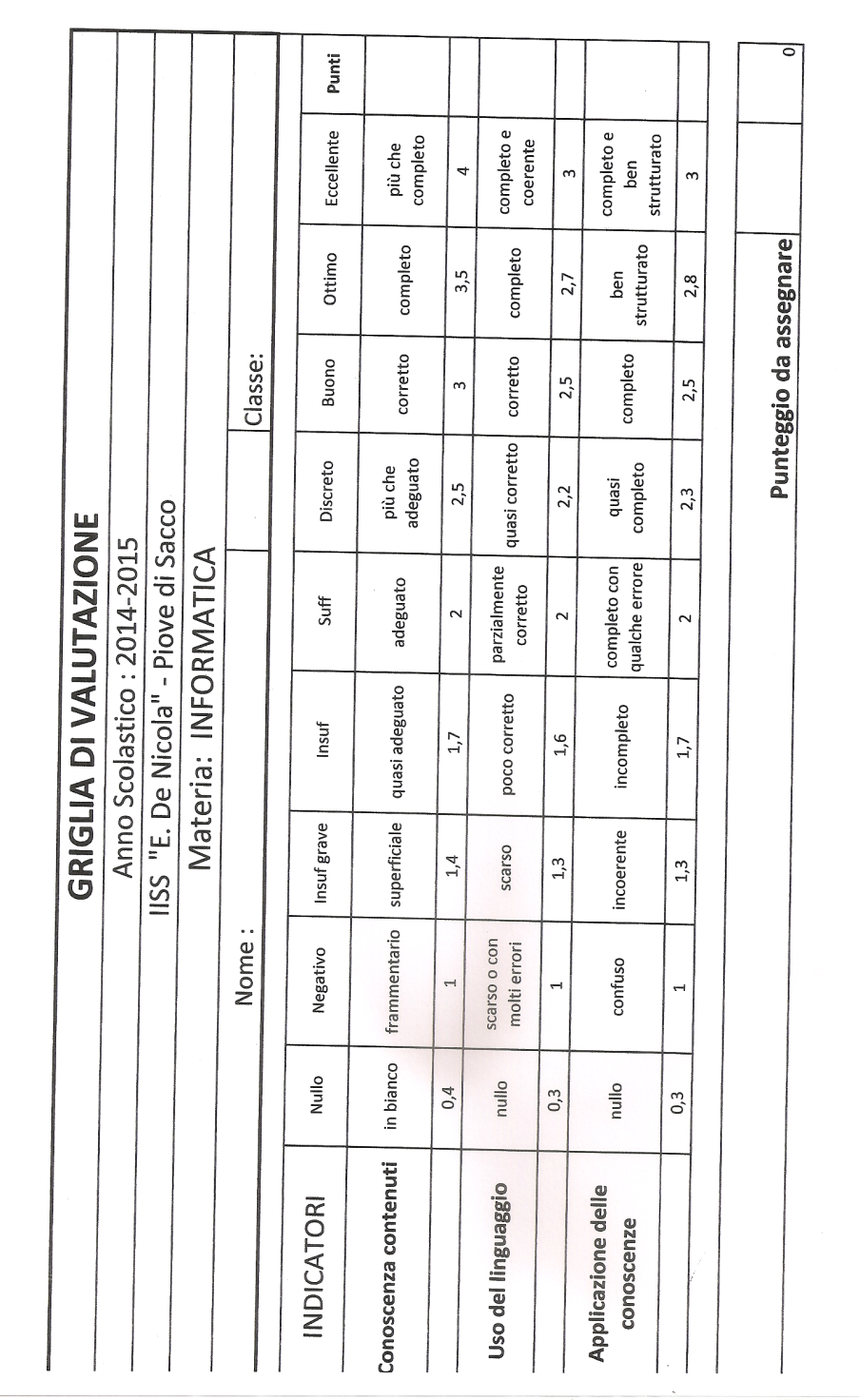 Voto 9 Voto 8Voto 7 Voto 6                       1                     5                   7                   11FASCIA ALTA(voti 8/9/10)FASCIA MEDIA(voti 6/7)FASCIA BASSA(voti inferiori al 6)0816MaterieFASCIA ALTA(voti 8/9/10)FASCIA MEDIA(voti 6/7)FASCIA BASSA(voti inferiori al 6)FASCIA ALTA(voti 8/9/10)FASCIA MEDIA(voti 6/7)FASCIA BASSA(voti inferiori al 6)Asse dei linguaggiPadroneggiare gli strumenti espressivi ed espositivi indispensabili per gestire l’interazione comunicativa verbale in vari contestiLeggere, comprendere e interpretare testi scritti di vario tipoProdurre testi di vario tipo in relazione ai diversi scopi comunicativiUtilizzare gli strumenti fondamentali per una fruizione consapevole del patrimonio artistico e letterarioAsse Storico-socialeComprendere il cambiamento e la diversità dei tempi storici in una dimensione diacronica attraverso il confronto fra epoche e in una dimensione sincronica attraverso il confronto fra aree geografiche e culturaliCollocare l’esperienza personale in un sistema di regole fondato sul reciproco riconoscimento dei diritti garantiti dalla Costituzione a tutela della persona, della collettività e dell’ambienteRiconoscere le caratteristiche essenziali del sistema socio economico per orientarsi nel tessuto produttivo del proprio territorioAsse MatematicoUtilizzare le tecniche e le procedure del calcolo aritmetico ed algebrico, rappresentandole anche sotto forma grafica.Individuare le strategie appropriate per la risoluzione di problemiAnalizzare dati e interpretarli sviluppando deduzioni e ragionamenti sugli stessi anche con l’ausilio di rappresentazioni grafiche, usando consapevolmente gli strumenti di calcolo e le potenzialità offerte da applicazioni specifiche di tipo informaticoAsse Scientifico-tecnologicoOsservare, descrivere ed analizzare fenomeni appartenenti alla realtà naturale ed artificiale e riconoscer e nelle sue varie forme i concettivi sistema e complessitàAnalizzare qualitativamente e quantitativamente fenomeni legati alle trasformazioni di energia a partire dall’ esperienzaEssere consapevole delle potenzialità e dei limiti delle tecnologie nel contesto culturale e sociale in cui vengono applicateAMMINISTRAZIONE, FINANZA E MARKETINGArea generaleIndividuare e utilizzare gli strumenti di comunicazione e di team working più appropriati per intervenire nei contesti organizzativi e professionali di riferimento;Redigere relazioni tecniche e documentare le attività individuali e di gruppo relative a situazioni professionali;Utilizzare gli strumenti culturali e metodologici per porsi con atteggiamento razionale, critico e responsabile di fronte alla realtà, ai suoi fenomeni, ai suoi problemi, anche ai fini dell’apprendimento permanente.Padroneggiare la lingua inglese e, ove prevista, un’altra lingua comunitaria, per scopi comunicativi e utilizzare i linguaggi settoriali relativi ai percorsi di studio, per interagire in diversi ambiti e contesti professionali, al livello B2 del quadro comune europeo di riferimento per le lingue (QCER)Utilizzare i sistemi informativi aziendali e gli strumenti di comunicazione integrata d’impresa, per realizzare attività comunicative con riferimento ai differenti contestiCorrelare la conoscenza storica generale agli sviluppi delle scienze, delle tecnologie e delle tecniche negli specifici campi professionali di riferimento.Riconoscere gli aspetti geografici, ecologici, territoriali dell’ambiente naturale ed antropico, le connessioni con le strutture demografiche, economiche, sociali, culturali e le trasformazioni intervenute nel corso del tempo.Utilizzare il linguaggio e i metodi propri della matematica per organizzare e valutare adeguatamente informazioni qualitative e quantitative;Utilizzare le strategie del pensiero razionale negli aspetti dialettici e algoritmici per affrontare situazioni problematiche, elaborando opportune soluzioni;Utilizzare le reti e gli strumenti informatici nelle attività di studio, ricerca e approfondimento disciplinare;Area di indirizzoIdentificare e applicare le metodologie e le tecniche della gestione per progettiInterpretare i sistemi aziendali nei loro modelli, processi e flussi informativi con riferimento alle differenti tipologie di impreseRiconoscere i diversi modelli organizzativi aziendali, documentare le procedure e ricercare soluzioni efficaci rispetto a situazioni dateGestire il sistema delle rilevazioni aziendali con l’ausilio di programmi di contabilità integrataApplicare i principi e gli strumenti della programmazione e del controllo di gestione, analizzandone i risultatiInquadrare l’attività di marketing nel ciclo di vita dell’azienda e realizzare applicazioni con riferimento a specifici contesti e diverse politiche di mercatoRiconoscere e interpretare:le tendenze dei mercati locali, nazionali e globali anche per coglierne le ripercussioni in un dato contesto;i macrofenomeni economici nazionali e internazionali per connetterli alla specificità di un’azienda;i cambiamenti dei sistemi economici nella dimensione diacronica attraverso il confronto fra epoche storiche e nella dimensione sincronica attraverso il confronto fra aree geografiche e culture diverseIndividuare e accedere alla normativa pubblicistica, civilistica e fiscale con particolare riferimento alle attività aziendaliIndividuare le caratteristiche del mercato del lavoro e collaborare alla gestione delle risorse umaneOrientarsi nel mercato dei prodotti assicurativo-finanziari, anche per collaborare nella ricerca di soluzioni economicamente vantaggioseAnalizzare e produrre i documenti relativi alla rendicontazione sociale e ambientale, alla luce dei criteri sulla responsabilità sociale d’impresaAnalizzare il valore, i limiti e i rischi delle varie soluzioni tecniche per la vita sociale e culturale con particolare attenzione alla sicurezza nei luoghi di vita e di lavoro, alla tutela della persona, dell’ambiente e del territorioArticolazione Sistemi Informativi AziendaliUtilizzare le reti e gli strumenti informatici nelle attività di studio, ricerca e approfondimento disciplinareUtilizzare i sistemi informativi aziendali e gli strumenti di comunicazione integrata d’impresa, per realizzare attività comunicative con riferimento a differenti contestiTURISMOArea generaleIndividuare e utilizzare gli strumenti di comunicazione e di team working più appropriati per intervenire nei contesti organizzativi e professionali di riferimento;Redigere relazioni tecniche e documentare le attività individuali e di gruppo relative a situazioni professionali;Utilizzare gli strumenti culturali e metodologici per porsi con atteggiamento razionale, critico e responsabile di fronte alla realtà, ai suoi fenomeni, ai suoi problemi, anche ai fini dell’apprendimento permanente.Padroneggiare la lingua inglese e, ove prevista, un’altra lingua comunitaria, per scopi comunicativi e utilizzare i linguaggi settoriali relativi ai percorsi di studio, per interagire in diversi ambiti e contesti professionali, al livello b2 del quadro comune europeo di riferimento per le lingue (QCER)Progettare, documentare e presentare servizi o prodotti turisticiUtilizzare e produrre strumenti di comunicazione visiva e multimediale, anche con riferimento alle strategie espressive e agli strumenti tecnici della comunicazione in reteUtilizzare il sistema delle comunicazioni e delle relazioni delle imprese turisticheCorrelare la conoscenza storica generale agli sviluppi delle scienze, delle tecnologie e delle tecniche negli specifici campi professionali di riferimento.Riconoscere gli aspetti geografici, ecologici, territoriali dell’ambiente naturale ed antropico, le connessioni con le strutture demografiche, economiche, sociali, culturali e le trasformazioni intervenute nel corso del tempo.Utilizzare il linguaggio e i metodi propri della matematica per organizzare e valutare adeguatamente informazioni qualitative e quantitative;Utilizzare le strategie del pensiero razionale negli aspetti dialettici e algoritmici per affrontare situazioni problematiche, elaborando opportune soluzioni;Utilizzare le reti e gli strumenti informatici nelle attività di studio, ricerca e approfondimento disciplinare.Area di IndirizzoIdentificare e applicare le metodologie e le tecniche della gestione per progettiRiconoscere ed interpretare:le tendenze dei mercati locali, nazionali e globali anche per coglierne le ripercussioni nel contesto turistico;i macrofenomeni socio-economici globali in termini generali e specifici dell’impresa turisticai cambiamenti dei sistemi economici nella dimensione diacronica attraverso il confronto fra epoche e nella dimensione sincronica attraverso il confronto tra aree geografiche e culturali diverseIndividuare e accedere alla normativa pubblicistica, civilistica, fiscale con particolare riferimento a quella del settore turisticoInterpretare i sistemi aziendali nei loro modelli, processi di gestione e flussi informativiRiconoscere le peculiarità organizzative delle imprese turistiche e contribuire a cercare soluzioni funzionali alle diverse tipologieGestire il sistema delle rilevazioni aziendali con l’ausilio di programmi di contabilità integrata specifici per le aziende del settore turisticoContribuire a realizzare piani di marketing con riferimento a specifiche tipologie di imprese o prodotti turistici.Individuare le caratteristiche del mercato del lavoro e collaborare alla gestione del personale dell’impresa turisticaStabilire collegamenti tra le tradizioni culturali locali, nazionali ed internazionali, sia in una prospettiva interculturale sia ai fini della mobilità di studio e di lavoroAnalizzare l’immagine del territorio sia per riconoscere la specificità del suo patrimonio culturale sia per individuare strategie di sviluppo del turismo integrato e sostenibileAnalizzare il valore, i limiti e i rischi delle varie soluzioni tecniche per la vita sociale e culturale con particolare attenzione alla sicurezza dei luoghi di vita e di lavoro, alla tutela della persona, dell’ambiente e del territorio.COSTRUZIONI, AMBIENTE E TERRITORIOArea generaleIndividuare e utilizzare gli strumenti di comunicazione e di team working più appropriati per intervenire nei contesti organizzativi e professionali di riferimento;Redigere relazioni tecniche e documentare le attività individuali e di gruppo relative a situazioni professionali;Utilizzare gli strumenti culturali e metodologici per porsi con atteggiamento razionale, critico e responsabile di fronte alla realtà, ai suoi fenomeni, ai suoi problemi, anche ai fini dell’apprendimento permanente.Padroneggiare la lingua inglese e, ove prevista, un’altra lingua comunitaria, per scopi comunicativi e utilizzare i linguaggi settoriali relativi ai percorsi di studio, per interagire in diversi ambiti e contesti professionali, al livello B2 del quadro comune europeo di riferimento per le lingue (QCER)Utilizzare e produrre strumenti di comunicazione visiva e multimediale, anche con riferimento alle strategie espressive e agli strumenti tecnici della comunicazione in reteCorrelare la conoscenza storica generale agli sviluppi delle scienze, delle tecnologie e delle tecniche negli specifici campi professionali di riferimento.Riconoscere gli aspetti geografici, ecologici, territoriali dell’ambiente naturale ed antropico, le connessioni con le strutture demografiche, economiche, sociali, culturali e le trasformazioni intervenute nel corso del tempo.Utilizzare il linguaggio e i metodi propri della matematica per organizzare e valutare adeguatamente informazioni qualitative e quantitative;Utilizzare le strategie del pensiero razionale negli aspetti dialettici e algoritmici per affrontare situazioni problematiche, elaborando opportune soluzioni;Utilizzare i concetti e i modelli delle scienze sperimentali per investigare fenomeni sociali e naturali e per interpretare dati;Utilizzare le reti e gli strumenti informatici nelle attività di studio, ricerca e approfondimento disciplinare.Area di indirizzoProgettare strutture, apparati e sistemi, applicando anche modelli matematici, e analizzarne le risposte alle sollecitazioni meccaniche, termiche, elettriche e di altra natura.Analizzare il valore, i limiti e i rischi delle varie soluzioni tecniche per la vita sociale e culturale con particolare attenzione alla sicurezza nei luoghi di vita e di lavoro, alla tutela della persona, dell’ambiente e del territorioOrganizzare e condurre i cantieri mobili nel rispetto delle normative sulla sicurezzaValutare fatti e orientare i propri comportamenti in base a un sistema di valori coerenti con i principi della costituzione e con le carte internazionali dei diritti umaniUtilizzare i principali concetti relativi all'economia e all'organizzazione dei processi produttivi e dei servizi.Identificare e applicare le metodologie e le tecniche della gestione per progetti.Selezionare i materiali da costruzione in rapporto al loro impiego e alle modalità di lavorazione;Applicare le metodologie della progettazione, valutazione e realizzazione di costruzioni e manufatti di modeste entità, in zone non sismiche, intervenendo anche nelle problematiche connesse al risparmio energetico nell’ediliziaUtilizzare gli strumenti idonei per la restituzione grafica di progetti e di rilievi.Identificare e applicare le metodologie e le tecniche della gestione per progettiTutelare, salvaguardare e valorizzare le risorse del territorio e dell'ambiente;Compiere operazioni di estimo in ambito privato e pubblico, limitatamente all’edilizia e al territorio;Gestire la manutenzione ordinaria e l’esercizio di organismi edilizi;Rilevare il territorio, le aree libere e i manufatti, scegliendo le metodologie e le strumentazioni più adeguate ed elaborare i dati ottenutiSERVIZI PER L’AGRICOLTURA E LO SVILUPPO RURALEArea generaleIndividuare e utilizzare gli strumenti di comunicazione e di team working più appropriati per intervenire nei contesti organizzativi e professionali di riferimento;Redigere relazioni tecniche e documentare le attività individuali e di gruppo relative a situazioni professionali;Utilizzare e produrre strumenti di comunicazione visiva e multimediale anche con riferimento alle strategie espressive e agli strumenti tecnici della comunicazione in rete.Padroneggiare la lingua inglese e, ove prevista, un’altra lingua comunitaria, per scopi comunicativi e utilizzare i linguaggi settoriali relativi ai percorsi di studio, per interagire in diversi ambiti e contesti professionali, al livello B2 del quadro comune europeo di riferimento per le lingue (QCER)Correlare la conoscenza storica generale agli sviluppi delle scienze, delle tecnologie e delle tecniche negli specifici campi professionali di riferimento.Riconoscere gli aspetti geografici, ecologici, territoriali dell’ambiente naturale ed antropico, le connessioni con le strutture demografiche, economiche, sociali, e le trasformazioni intervenute nel corso del tempoUtilizzare il linguaggio e i metodi propri della matematica per organizzare e valutare adeguatamente informazioni qualitative e quantitative;Utilizzare le strategie del pensiero razionale negli aspetti dialettici e algoritmici per affrontare situazioni problematiche, elaborando opportune soluzioni;Utilizzare i concetti e i modelli delle scienze sperimentali per investigare fenomeni sociali e naturali e per interpretare dati;Utilizzare le reti e gli strumenti informatici nelle attività di studio, ricerca e approfondimento disciplinare;Area di indirizzoAssistere le entità produttive e trasformative proponendo i risultati delle tecnologie innovative e le modalità della loro adozione.Organizzare metodologie per il controllo di qualità nei diversi processi, prevedendo modalità per la gestione della trasparenza, della rintracciabilità e della tracciabilità.Operare nel riscontro della qualità ambientale prevedendo interventi di miglioramento e di difesa nelle situazioni di rischio;Analizzare il valore, i limiti e i rischi delle varie soluzioni tecniche per la vita sociale e culturale con particolare attenzione alla sicurezza nei luoghi di vita e di lavoro, alla tutela della persona, dell’ambiente e del territorio.Interpretare gli aspetti della multifunzionalità individuati dalle politiche comunitarie ed articolare le provvidenze previste per i processi adattativi e migliorativi.Prevedere realizzazioni di strutture di verde urbano, di miglioramento delle condizioni delle aree protette, di parchi e giardini.Definire le caratteristiche territoriali, ambientali ed agroproduttive di una zona attraverso l’utilizzazione di carte tematiche.Collaborare nella realizzazione di carte d’uso del territorio.Operare favorendo attività integrative delle aziende agrarie mediante realizzazioni di agriturismi, ecoturismi, turismo culturale e folkloristico.Utilizzare i principali concetti relativi all'economia e all'organizzazione dei processi produttivi e dei servizi.Prevedere ed organizzare attività di valorizzazione delle produzioni mediante le diverse forme di marketing.Collaborare con gli enti locali che operano nel settore, con gli uffici del territorio, con le organizzazioni dei produttori, per attivare progetti di sviluppo rurale, di miglioramenti fondiari ed agrari e di protezione idrogeologica.SERVIZI SOCIO-SANITARIArea generaleIndividuare e utilizzare gli strumenti di comunicazione e di team working più appropriati per intervenire nei contesti organizzativi e professionali di riferimento;Redigere relazioni tecniche e documentare le attività individuali e di gruppo relative a situazioni professionali;Utilizzare e produrre strumenti di comunicazione visiva e multimediale anche con riferimento alle strategie espressive e agli strumenti tecnici della comunicazione in rete.Padroneggiare la lingua inglese e, ove prevista, un’altra lingua comunitaria, per scopi comunicativi e utilizzare i linguaggi settoriali relativi ai percorsi di studio, per interagire in diversi ambiti e contesti professionali, al livello B2 del quadro comune europeo di riferimento per le lingue (QCER)Gestire azioni di informazione e orientamento dell’utente per facilitare l’accessibilità e la fruizione autonoma dei servizi pubblici e privati presenti nel territorioFacilitare la comunicazione tra persone e gruppi, anche di culture e contesti diversi, attraverso linguaggi e sistemi di relazione adeguatiCorrelare la conoscenza storica generale agli sviluppi delle scienze, delle tecnologie e delle tecniche negli specifici campi professionali di riferimento.Riconoscere gli aspetti geografici, ecologici, territoriali dell’ambiente naturale ed antropico, le connessioni con le strutture demografiche, economiche, sociali, e le trasformazioni intervenute nel corso del tempoUtilizzare il linguaggio e i metodi propri della matematica per organizzare e valutare adeguatamente informazioni qualitative e quantitative;Utilizzare le strategie del pensiero razionale negli aspetti dialettici e algoritmici per affrontare situazioni problematiche, elaborando opportune soluzioni;Utilizzare i concetti e i modelli delle scienze sperimentali per investigare fenomeni sociali e naturali e per interpretare dati;Utilizzare le reti e gli strumenti informatici nelle attività di studio, ricerca e approfondimento disciplinare.Area di indirizzoUtilizzare metodologie e strumenti operativi per collaborare a rilevare i bisogni socio-sanitari del territorio e concorrere a predisporre ed attuare progetti individuali, di gruppo e di comunitàCollaborare nella gestione di progetti e attività dell’impresa sociale ed utilizzare strumenti idonei per promuovere reti territoriali formali ed informaliUtilizzare le principali tecniche di animazione sociale, ludica e culturaleRealizzare azioni, in collaborazione con altre figure professionali, a sostegno e a tutela della persona con disabilità e della sua famiglia, per favorire l’integrazione e migliorare la qualità della vitaRaccogliere, archiviare e trasmettere dati relativi alle attività professionali svolte ai fini del monitoraggio e della valutazione degli interventi e dei serviziAnalizzare il valore, i limiti e i rischi delle varie soluzioni tecniche per la vita sociale e culturale con particolare attenzione alla sicurezza nei luoghi di vita e di lavoro, alla tutela della persona, dell’ambiente e del territorioContribuire a promuovere stili di vita rispettosi delle norme igieniche, della corretta alimentazione e della sicurezza, a tutela del diritto alla salute e del benessere delle personeUtilizzare gli strumenti culturali e metodologici per porsi con atteggiamento razionale, critico e responsabile di fronte alla realtà, ai suoi fenomeni, ai suoi problemi anche ai fini dell’apprendimento permanente;Utilizzare e produrre strumenti di comunicazione visiva e multimediale, anche con riferimento alle strategie espressive e agli strumenti tecnici della comunicazione in rete.Applicare le metodologie e le tecniche della gestione per progetti.Lezione frontale e/o dialogataConversazioni e/o discussioniProblem solvingLavori di gruppo/Cooperative learningRicerche individuali e/o di gruppoCorrezione collettiva dei compitiLaboratorioRecupero, consolidamento ed approfondimento  in itinereStudio autonomoTutoring in classeEsercitazioniSviluppo di progettiRole playingSportello pomeridianoSimulazione di casiRecupero in itinerePROVE SCRITTEPROVE ORALIPROVE PRATICHEX QuesitiX InterrogazioneX Prove laboratorialiX Vero / FalsoX InterventoX Prove motorieX Scelta multiplaX Dialogo…………………………….X CompletamentoX Discussione…………………………….X Soluzione di problemi X Esercizi alla lavagna…………………………….X Temi, analisi testuali, relazioni, lavori di gruppo, produzioni scritte di vario tipo……………………………….………….…………………………….a:  ConoscenzeCONOSCENZE: teoriche e/o praticheb:  Abilità Cognitivec: Abilità PraticheABILITA' :cognitive: uso del pensiero logico,intuitivo e creativo ; pratiche: implicano la destrezza manuale e l'uso di metodi, materiali, attrezzature e strumenti d: Responsabilità e autonomiaCOMPETENZE: in termini di responsabilità e autonomiaRaggiungimento degli obiettiviProgressione rispetto alla situazione di partenzaPartecipazione all’attività didatticaImpegnoLivello della classeSituazione personaleRegolarità nell’esecuzione dei compiti a casaRegistro elettronicoComunicazioni ai rappresentanti dei genitori nel corso dei Consigli di ClasseRicevimenti bi-mensili su richiesta delle famiglie con appuntamento Ricevimenti generaliComunicazioni scritte sul libretto personale degli alunniConvocazione straordinaria dei genitori per colloqui individualiComunicazioni telefonicheAltro (specificare)Competenza Asse dei linguaggiProdurre testi di vario tipo in relazione ai diversi scopi comunicativiCompetenza di Indirizzoutilizzare la lingua inglese per i principali scopi comunicativi ed operativiLIVELLO /VOTO IN DECIMI/GIUDIZIOLIVELLO /VOTO IN DECIMI/GIUDIZIOLIVELLO /VOTO IN DECIMI/GIUDIZIOLIVELLO /VOTO IN DECIMI/GIUDIZIOLIVELLO /VOTO IN DECIMI/GIUDIZIOLIVELLO /VOTO IN DECIMI/GIUDIZIOLIVELLO /VOTO IN DECIMI/GIUDIZIOLIVELLO /VOTO IN DECIMI/GIUDIZIOAVANZATOAVANZATOINTERMEDIOINTERMEDIOBASEPARZIALENON RAGGIUNTONON RAGGIUNTO109876543ABILITÀCONOSCENZEeccellenteottimobuonoefficaceadeguatoimprecisoinadeguatonulloUtilizzare appropriate strategie ai fini della ricerca di informazioni e della comprensione dei punti essenziali in messaggi chiari, di breve estensione, scritti, su argomenti noti e di interesse personale, quotidiano, sociale o d’attualitàStrategie per la comprensione globale e selettiva di testi e messaggi semplici e chiari, scritti,  su argomenti noti inerenti la sfera personale, sociale o l’attualitàUtilizzare un repertorio lessicale ed espressioni di base, per esprimere bisogni concreti della vita quotidiana, descrivere esperienze e narrare avvenimenti di tipo personale o familiare.Lessico e fraseologia idiomatica frequenti relativi ad argomenti di vita quotidiana, sociale o d’attualità; varietà di registroDescrivere in maniera semplice esperienze, impressioni ed eventi, relativi all’ambito personale, sociale o all’attualità.Nell’ambito della produzione scritta, riferita a testi brevi, semplici e coerenti, caratteristiche delle diverse tipologie (lettere informali, descrizioni, narrazioni, ecc.) strutture sintattiche e lessico appropriato ai contesti.Produrre testi brevi, semplici e coerenti su tematiche note di interesse personale, quotidiano, sociale, appropriati nelle scelte lessicali e sintattiche.Aspetti socio-culturali dei Paesi di cui si studia la lingua.N.B. Crocettare:l’ablità/conoscenza che si intende valutarela valutazione corrispondente        Assegnare il voto finale come media delle valutazioni relative alle abilità/conoscenzeLe parole sottolineate in neretto indicano il superamento degli standard minimiN.B. Crocettare:l’ablità/conoscenza che si intende valutarela valutazione corrispondente        Assegnare il voto finale come media delle valutazioni relative alle abilità/conoscenzeLe parole sottolineate in neretto indicano il superamento degli standard minimiN.B. Crocettare:l’ablità/conoscenza che si intende valutarela valutazione corrispondente        Assegnare il voto finale come media delle valutazioni relative alle abilità/conoscenzeLe parole sottolineate in neretto indicano il superamento degli standard minimiN.B. Crocettare:l’ablità/conoscenza che si intende valutarela valutazione corrispondente        Assegnare il voto finale come media delle valutazioni relative alle abilità/conoscenzeLe parole sottolineate in neretto indicano il superamento degli standard minimiN.B. Crocettare:l’ablità/conoscenza che si intende valutarela valutazione corrispondente        Assegnare il voto finale come media delle valutazioni relative alle abilità/conoscenzeLe parole sottolineate in neretto indicano il superamento degli standard minimiN.B. Crocettare:l’ablità/conoscenza che si intende valutarela valutazione corrispondente        Assegnare il voto finale come media delle valutazioni relative alle abilità/conoscenzeLe parole sottolineate in neretto indicano il superamento degli standard minimiVOTO:VOTO:LIVELLO /VOTO IN DECIMI/GIUDIZIOLIVELLO /VOTO IN DECIMI/GIUDIZIOLIVELLO /VOTO IN DECIMI/GIUDIZIOLIVELLO /VOTO IN DECIMI/GIUDIZIOLIVELLO /VOTO IN DECIMI/GIUDIZIOLIVELLO /VOTO IN DECIMI/GIUDIZIOLIVELLO /VOTO IN DECIMI/GIUDIZIOLIVELLO /VOTO IN DECIMI/GIUDIZIOAVANZATOAVANZATOINTERMEDIOINTERMEDIOBASEPARZIALENON RAGGIUNTONON RAGGIUNTO109876543ABILITÀCONOSCENZEeccellenteottimobuonoefficaceadeguatoimprecisoinadeguatonulloRiconoscere gli aspetti strutturali della lingua utilizzata in testi comunicativi nella forma scritta.Strutture grammaticali di base della lingua,  ortografia e punteggiatura.Utilizzare un repertorio lessicale ed espressioni di base, per esprimere bisogni concreti della vita quotidiana, descrivere esperienze e narrare avvenimenti di tipo personale o familiare.Lessico e fraseologia idiomatica frequenti relativi ad argomenti di vita quotidiana, sociale o d’attualità; varietà di registroN.B. sulla base di prove strutturate/semi-strutturate, a seconda della difficoltà della prova si concorda come soglia della sufficienza il 60% o i 2/3 degli itemN.B. sulla base di prove strutturate/semi-strutturate, a seconda della difficoltà della prova si concorda come soglia della sufficienza il 60% o i 2/3 degli itemN.B. sulla base di prove strutturate/semi-strutturate, a seconda della difficoltà della prova si concorda come soglia della sufficienza il 60% o i 2/3 degli itemN.B. sulla base di prove strutturate/semi-strutturate, a seconda della difficoltà della prova si concorda come soglia della sufficienza il 60% o i 2/3 degli itemN.B. sulla base di prove strutturate/semi-strutturate, a seconda della difficoltà della prova si concorda come soglia della sufficienza il 60% o i 2/3 degli itemN.B. sulla base di prove strutturate/semi-strutturate, a seconda della difficoltà della prova si concorda come soglia della sufficienza il 60% o i 2/3 degli itemVOTO:VOTO:Competenza Asse dei linguaggiProdurre testi di vario tipo in relazione ai diversi scopi comunicativiCompetenza di Indirizzoutilizzare la lingua inglese per i principali scopi comunicativi ed operativiLIVELLO /VOTO IN DECIMI/GIUDIZIOLIVELLO /VOTO IN DECIMI/GIUDIZIOLIVELLO /VOTO IN DECIMI/GIUDIZIOLIVELLO /VOTO IN DECIMI/GIUDIZIOLIVELLO /VOTO IN DECIMI/GIUDIZIOLIVELLO /VOTO IN DECIMI/GIUDIZIOLIVELLO /VOTO IN DECIMI/GIUDIZIOLIVELLO /VOTO IN DECIMI/GIUDIZIOAVANZATOAVANZATOINTERMEDIOINTERMEDIOBASEPARZIALENON RAGGIUNTONON RAGGIUNTO109876543ABILITÀCONOSCENZEeccellenteottimobuonoefficaceadeguatoimprecisoinadeguatonulloInteragire in conversazioni brevi e chiare su argomenti di interesse personale, quotidiano, sociale o d’attualitàAspetti comunicativi, socio-linguistici e paralinguistici della interazione e della produzione orale ( descrivere, narrare ) in relazione al contesto e agli interlocutori.Utilizzare un repertorio lessicale ed espressioni di base, per esprimere bisogni concreti della vita quotidiana, descrivere esperienze e narrare avvenimenti di tipo personale o familiare.Lessico e fraseologia idiomatica frequenti relativi ad argomenti di vita quotidiana, sociale o d’attualità e varietà di registro.Strutture grammaticali di base della lingua, sistema fonologico, ritmo e intonazione della frase.N.B. Crocettare:l’ablità/conoscenza che si intende valutarela valutazione corrispondente        Assegnare il voto finale come media delle valutazioni relative alle abilità/conoscenzeLe parole sottolineate in neretto indicano il superamento degli standard minimiN.B. Crocettare:l’ablità/conoscenza che si intende valutarela valutazione corrispondente        Assegnare il voto finale come media delle valutazioni relative alle abilità/conoscenzeLe parole sottolineate in neretto indicano il superamento degli standard minimiN.B. Crocettare:l’ablità/conoscenza che si intende valutarela valutazione corrispondente        Assegnare il voto finale come media delle valutazioni relative alle abilità/conoscenzeLe parole sottolineate in neretto indicano il superamento degli standard minimiN.B. Crocettare:l’ablità/conoscenza che si intende valutarela valutazione corrispondente        Assegnare il voto finale come media delle valutazioni relative alle abilità/conoscenzeLe parole sottolineate in neretto indicano il superamento degli standard minimiN.B. Crocettare:l’ablità/conoscenza che si intende valutarela valutazione corrispondente        Assegnare il voto finale come media delle valutazioni relative alle abilità/conoscenzeLe parole sottolineate in neretto indicano il superamento degli standard minimiN.B. Crocettare:l’ablità/conoscenza che si intende valutarela valutazione corrispondente        Assegnare il voto finale come media delle valutazioni relative alle abilità/conoscenzeLe parole sottolineate in neretto indicano il superamento degli standard minimiVOTO:VOTO:VOTODESCRITTORE2Si rifiuta di svolgere le attività proposte3Inizia l'attività ma non la porta a termine/ partecipa ma con evidente disinteresse e senza rispetto delle regole sulla sicurezza/ non sa eseguire i fondamentali4Esegue l'attività richiesta con continue interruzioni/ dimostra molte difficoltà nell'esecuzione5Esegue in modo impreciso e difficoltoso l'esercizio/ dimostra interesse molto superficiale6Esegue l'attività richiesta senza interruzioni e raggiunge il minimo richiesto/ svolge l'esercizio con qualche imprecisione/ esegue i fondamentali7Svolge l'attività proposta distribuendo la fatica nel tempo richiesto/ svolge l'esercizio in modo corretto/ esegue i fondamentali in modo corretto e li sa applicare nelle dinamiche di gioco8Svolge l'attività proposta raggiungendo una valida prestazione/ esegue l'esercizio in modo corretto, sicuro e fluido/ utilizza sempre correttamente i fondamentali nelle dinamiche di gioco9-10Svolge l'attività proposta raggiungendo una eccellente prestazione/ partecipa all'attività con esecuzione corretta, personale e creativa/sa applicare soluzioni tattiche adeguate Viste le peculiarità della materia la scala di misurazione si riferisce a prove che verificano le abilità motorie oggettive. La valutazione finale potrà  prevedere anche una valutazione quantitativa per quanto riguarda l'impegno, l'interesse e la partecipazione.Viste le peculiarità della materia la scala di misurazione si riferisce a prove che verificano le abilità motorie oggettive. La valutazione finale potrà  prevedere anche una valutazione quantitativa per quanto riguarda l'impegno, l'interesse e la partecipazione.DESCRITTOREINDICATORE DI LIVELLOPUNTIConosce i contenuti specifici e gli argomenti richiestiIn modo generico, con lacune e scorrettezze1In modo approssimativo e con alcune imprecisioni2In modo essenziale e complessivamente corretto3In modo completo ed esauriente4In modo approfondito e dettagliato5Utilizzo del  linguaggio specificoIn modo scorretto,con terminologia impropria1In modo non sempre corretto, ma globalmente comprensibile/in modo semplice ma corretto2In modo per lo più appropriato3In modo chiaro, corretto e appropriato4In modo chiaro, corretto, scorrevole, completo e preciso5PUNTEGGIOPUNTEGGIO      /10DESCRITORIINDICATORIPUNTEGGIOAderenza alla richiesta della prova Comprensione dei punti essenziali nel contesto della tracciaCompleta negli aspetti essenziali Parzialmente completaScarsa 6 1/26  4 ½, 5Possesso delle competenze necessarie allo sviluppo della traccia. Correttezza nelle argomentazioniConoscenze ampie articolateProva corretta negli aspetti essenzialiProva generalmente corretta, ma con imprecisioni e/o errori non graviConoscenze parziali, ma corretteConoscenze: scarse e frammentarie approssimativegravi lacune 96 ½66-55-4Grado di approfondimento. Articolazione logica tra i vari punti.Collegamenti  pluridisciplinariBuon approfondimento e ampi collegamenti; buone capacità logiche e di analisiApprofondimento centrato sugli aspetti essenziali con collegamentiApprofondimenti parziali su alcuni aspetti Scarso 9,107,7 ½6-4, 5Padronanza della terminologia specifica della disciplina.Proprietà di linguaggio nelle argomentazioniBuona padronanza e uso appropriato della terminologia sia tecnica sia formale Sufficiente padronanzaScarsa 9, 106 ½,74 1/2 , 5votoconoscenze abilità competenzenegativoinsufficienza graveinsuffuicienzasufficienzabuonoottimoeccellente1234567capacità argomentativanullainsufficientesufficientebuona   ottima0-0,50,511,5uso linguaggionullonon adeguato adeguatopreciso0-0,50,511,5voto finale0CONOSCENZE  ABILITA  COMPETENZE 'CONOSCENZE  ABILITA  COMPETENZE 'CONOSCENZE  ABILITA  COMPETENZE 'CONOSCENZE  ABILITA  COMPETENZE 'ConoscenzeAbilita'CompetenzeLivelli Totale ignoranza     delle più elementari nozioniTotalmente incapace di applicare conoscenze minimali a situazioni Del tutto incapace di svolgere compiti e risolvere problemiE’ del tutto privo di qualsiasi capacità autonoma di studio e/o di lavoroNEGATIVO            1Non sa riconoscere le funzioni degli elementi di baseE’ capace solo di trarre conseguenze evidenti E’ capace di svolgere compiti semplici, solo in alcuni casiNon sa lavorare o studiare in modo autonomoINSUFFICIENTE GRAVE                 2 Conosce in modo frammentario e lacunosoUtilizza solo alcune delle informazioni rilevanti al fine di svolgere compiti Risolve problemi di routine utilizzando solo in parte regole e strumenti sempliciSe sollecitato e guidato è in grado di lavorare e studiare in modo discontinuoINSUFFICIENTE             3 Conosce in modo essenzialmente corretto le nozioni Coglie il senso globale e anche alcuni aspetti particolari Utilizza in modo elementare ma corretto le conoscenze svolgendo compiti sempliciSe sollecitato e guidato è in grado di lavorare e studiareSUFFICIENTE                      4E’ in possesso delle conoscenze nei vari ambiti e sa orientarsiSa utilizzare le abilità cognitive in modo corretto e preciso Svolge compiti e risolve problemi selezionando e applicando metodi, strumenti , materiali e informazioniSa assumersi la responsabilità nello svolgimento di compiti BUONO           5Conosce in modo completo e preciso  dimostrando sicurezza Coglie con perspicuità il senso globale e autonomamente gli aspetti particolari Sa scegliere le tecniche, i procedimenti e i metodi più adeguatiSa assumersi la responsabilità dello svolgimento di compiti e adatta il proprio comportamento alle circostanze per risolvere problemiOTTIMO          6 Conosce ed approfondisce in modo personale gli elementi Comprende in maniera completa ed approfondita e si appropria delle conoscenze in modo personale per risolvere compiti e problemi Applica procedure e conoscenze in modo originale e innovativo, creando modi d’approccio  personali Si autogestisce in contesti di lavoro o di studio solitamente prevedibili ma soggetti al cambiamento, sa valutare e migliorare le proprie prestazioni anche nei confronti degli altriECCELLENTE            7CAPACITA’ ARGOMENTATIVACAPACITA’ ARGOMENTATIVACAPACITA’ ARGOMENTATIVACAPACITA’ ARGOMENTATIVANulla (0)Insufficiente (0,5)Sufficiente(1)Buona/Ottima (1,5)Non segue la traccia proposta e tende a divagareNecessita di essere guidatoRisponde in modo pertinente con qualche aiutoRisponde in modo esauriente e talvolta opera collegamenti anche fra materie diverseUSO LINGUAGGIOUSO LINGUAGGIOUSO LINGUAGGIOUSO LINGUAGGIONullo(0)Non Adeguato (0,5)Adeguato (1)Preciso(1,5)inadeguata terminologiaincertezza nell’uso  dei terminiUso dei termini essenzialiEsposizione chiara e coerente e padronanza terminologicavotopercentuale%              da…apercentuale%              da…a202,50,1535,1113,511,120420,1294,529,138538,1475,547,156656,1656,565,172772,1787,578,184884,1898,589,192992,1959,595,1981098,1100Dipartimento di Seconde e Terze Lingue Straniere-Griglia di valutazione dell'orale -Primo biennioDipartimento di Seconde e Terze Lingue Straniere-Griglia di valutazione dell'orale -Primo biennioDipartimento di Seconde e Terze Lingue Straniere-Griglia di valutazione dell'orale -Primo biennioDipartimento di Seconde e Terze Lingue Straniere-Griglia di valutazione dell'orale -Primo biennio                                       Giudizio                    ConoscenzeLessico-strutture grammaticali-funzioni linguistiche         Competenze           Capacità           CapacitàNullo0-3Non conosce il lessico trattatoNon conosce le strutture grammaticali trattateNon interagisce con l’interlocutoreNon riesce ad operare scelte lessicali in relazione alle situazioni dateNon riconosce le strutture trattateNon riesce ad individuare le funzioni comunicativeNon riesce ad esporre in lingua stranieraNon riutilizza il lessico in modo autonomo ed attivoNon riesce ad applicare le strutture in nuove situazioni linguisticheNon è in grado di riutilizzare le funzioni comunicative in modo autonomo e correttoNon riesce ad esporre in lingua stranieraNon riutilizza il lessico in modo autonomo ed attivoNon riesce ad applicare le strutture in nuove situazioni linguisticheNon è in grado di riutilizzare le funzioni comunicative in modo autonomo e correttoDa Gravemente Insufficiente     ad Insufficiente4-5Conosce il lessico in modo frammentario e superficialeConosce alcune strutture in modo parziale e superficialeConosce alcune funzioni linguistiche di baseNon sempre riesce ad operare scelte lessicali corretteNell’analisi delle strutture riesce a cogliere solo alcuni elementiRiesce in modo parziale e non sempre corretto ad individuare ed usare le funzioni comunicative trattateEspone in modo stentato e impreciso Riesce ad utilizzare il lessico in modo parziale, commettendo ancora gravi errori di ortografia e/o di significatoApplica le strutture di base in modo non sempre correttoRiesce a riutilizzare le funzioni comunicative di uso quotidiano in modo frammentario e non sempre correttoEspone in modo stentato e impreciso Riesce ad utilizzare il lessico in modo parziale, commettendo ancora gravi errori di ortografia e/o di significatoApplica le strutture di base in modo non sempre correttoRiesce a riutilizzare le funzioni comunicative di uso quotidiano in modo frammentario e non sempre correttoSufficiente6Conosce il lessico trattatoConosce le strutture trattateConosce le funzioni linguistiche trattateNon sempre riesce a coordinare gli elementi lessicaliNon sempre riesce a stabilire collegamenti tra le varie struttureRiconosce le funzioni comunicative se guidatoRiutilizza il lessico se guidatoEspone in modo abbastanza  scorrevole anche se non sempre correttoApplica le strutture con la guida dell’insegnanteProduce messaggi in L2 se talvolta guidatoRiutilizza il lessico se guidatoEspone in modo abbastanza  scorrevole anche se non sempre correttoApplica le strutture con la guida dell’insegnanteProduce messaggi in L2 se talvolta guidatoDa Discreto a Buono7-8Conosce il lessico in modo appropriato con occasionali inaccuratezze ortograficheConosce adeguatamente le strutture grammaticaliConosce le funzioni linguistiche in modo appropriatoRiesce a coordinare gli elementi lessicali in modo quasi sempre corretto e funzionaleCoglie in modo autonomo le strutture pur con qualche erroreRiconosce le funzioni comunicative globalmenteRiutilizza il lessico in modo autonomo pur con qualche errore di ortografia e/o significatoEspone in modo corretto e fluidoApplica le strutture in modo corretto con occasionali erroriProduce correttamente anche se occasionalmente ha bisogno di essere guidatoRiutilizza il lessico in modo autonomo pur con qualche errore di ortografia e/o significatoEspone in modo corretto e fluidoApplica le strutture in modo corretto con occasionali erroriProduce correttamente anche se occasionalmente ha bisogno di essere guidatoOttimo9-10Conosce il lessico in modo ampio ed approfonditoConosce le strutture grammaticali in modo preciso ed approfonditoConosce approfonditamente le funzioni linguisticheRiesce a coordinare gli elementi lessicali in modo corretto e puntualeCoglie in modo autonomo e corretto gli elementi strutturali della linguaRiconosce in modo corretto e approfondito le funzioniUtilizza il lessico in modo autonomo e correttoEspone in modo accurato, efficace e fluidoRiutilizza le strutture grammaticali in modo autonomo e correttoProduce messaggi corretti e coerenti Utilizza il lessico in modo autonomo e correttoEspone in modo accurato, efficace e fluidoRiutilizza le strutture grammaticali in modo autonomo e correttoProduce messaggi corretti e coerenti ParametriDescrittoriValutazioneInteresse per il tema in esameAttivo e propositivoottimo/buonoInteresse per il tema in esameInteresse progressivodiscretoInteresse per il tema in esameLimitato ad alcune questionisufficienteInteresse per il tema in esameOccasionalenon sufficienteCapacità di intervenire e di interagire con i compagni nel rispetto di ciascunoCostante e interessataottimo/buonoCapacità di intervenire e di interagire con i compagni nel rispetto di ciascunoIn progresso, condizionata dall’argomento o dall’interlocutorediscretoCapacità di intervenire e di interagire con i compagni nel rispetto di ciascunoLimitata ad alcune persone o argomentisufficienteCapacità di intervenire e di interagire con i compagni nel rispetto di ciascunoPoco rilevante o assentenon sufficienteCapacità di esprimere con correttezza il proprio parereCapacità di esprimersi in modo chiaro e correttoottimo/buonoCapacità di esprimere con correttezza il proprio parereCapacità progressivamente esercitata e non sempre organizzatadiscretoCapacità di esprimere con correttezza il proprio parereLimitata ad alcune questionisufficienteCapacità di esprimere con correttezza il proprio parereSi esprime in modo incerto e/o non esprime parere personalenon sufficienteCapacità di usare le proprie conoscenze e collegarle tra di loroCollegamenti efficaci e organiciottimo/buonoCapacità di usare le proprie conoscenze e collegarle tra di loroSviluppo lineare nella esposizionediscretoCapacità di usare le proprie conoscenze e collegarle tra di loroCollegamenti e riferimenti di basesufficienteCapacità di usare le proprie conoscenze e collegarle tra di loroCollegamenti e riferimenti non coerenti o assentinon sufficientePRIMO BIENNIOITALIANO GRIGLIA DI VALUTAZIONE DELLE PROVE SCRITTEPRIMO BIENNIOITALIANO GRIGLIA DI VALUTAZIONE DELLE PROVE SCRITTEPRIMO BIENNIOITALIANO GRIGLIA DI VALUTAZIONE DELLE PROVE SCRITTEPRIMO BIENNIOITALIANO GRIGLIA DI VALUTAZIONE DELLE PROVE SCRITTEPRIMO BIENNIOITALIANO GRIGLIA DI VALUTAZIONE DELLE PROVE SCRITTEMacroindicatoriIndicatori DescrittoriPuntiCOMPETENZALINGUISTICA Padronanza delle strutture morfosintattiche Correttezza ortografica e uso consapevole della punteggiatura in relazione al tipo di testoUso del registro linguistico adeguato al tipo di testoAmpiezza e proprietà lessicale□ corretto, appropriato, efficace□ appropriato ma con qualche errore□ improprio, ripetitivo, con vari errori□ molto scorretto4321COMPETENZATESTUALERispetto delle specifiche di genere (tipo testuale, scopo, destinatario …)Coerenza e coesione nella struttura del discorsoOrdine nell’impaginazione e nell’aspetto grafico. □ appropriato, efficace□ corretto□ superficiale, impreciso321CAPACITÀIDEATIVE e LOGICO-CRITICHEScelta di argomenti pertinenti (Aderenza alle consegne)Organizzazione ed equilibrio della struttura del testo Ricchezza e precisione delle conoscenze utilizzate Significatività delle conoscenze personaliCollegamenti multidisciplinari  e rielaborazione personale □ ampio, esauriente, coerente, efficace□ semplice e schematico ma pertinente□ inadeguato, incompleto321Totale Totale Totale Totale /10PRIMO BIENNIOITALIANO - STORIAGRIGLIA DI VALUTAZIONE DELLE PROVE ORALIPRIMO BIENNIOITALIANO - STORIAGRIGLIA DI VALUTAZIONE DELLE PROVE ORALIPRIMO BIENNIOITALIANO - STORIAGRIGLIA DI VALUTAZIONE DELLE PROVE ORALIPRIMO BIENNIOITALIANO - STORIAGRIGLIA DI VALUTAZIONE DELLE PROVE ORALIPRIMO BIENNIOITALIANO - STORIAGRIGLIA DI VALUTAZIONE DELLE PROVE ORALIMacroindicatoriIndicatori descrittoriPuntiCONOSCENZE  Correttezza Precisione  Completezza □ esaurienti e approfondite□ limitate ai contenuti essenziali □ incomplete, superficiali e generiche□ molto lacunose, frammentarie, confuse 4321COMPETENZALINGUISTICACorrettezza linguisticaAmpiezza e proprietà lessicalePadronanza della terminologia specifica□ corretta, appropriata, efficace□ appropriata ma con qualche errore□ molto scorretta321CAPACITÀELABORATIVE E CRITICHE Aderenza ai quesitiOrganizzazione dei contenutiInferenze e collegamenti tra le conoscenze Rielaborazione delle informazioni e presenza di valutazioni personali□ ampia, esauriente, coerente, efficace□ semplice e schematica ma pertinente□ inadeguata, incompleta321TotaleTotaleTotaleTotale/10COMPETENZEApplicazioni delle conoscenze e delle abilità in termini di responsabilità e autonomiaABILITA' Individuare, rilevare, rielaborare, correlare, riconoscere, eseguire, registrare, risolvere esercizi ed utilizzare un linguaggio specificoCONOSCENZEAcquisizione dei contenutiVOTOE' del tutto privo di competenzeNon ci sono capacità esecutiveNon conosce 2 – 3 Non sa riconoscere le funzioni degli elementi di baseE' capace di svolgere compiti semplici solo in alcuni casi, commette gravi errori nelle applicazioniLacunose, parziali e incoerenti4Se sollecitato e guidato è in grado di applicazioni discontinueApprossimative e limitate ad argomenti semplici, utilizza solo alcune delle informazioni, risolve problemi utilizzando solo in parte strumenti semplici commettendo erroriConosce in modo frammentario e lacunoso 5 Se sollecitato e guidato è in grado di applicazioni essenzialiUtilizza in modo elementare ma corretto le conoscenze, svolgendo compiti semplici Conosce in modo essenzialmente corretto le nozioni 6 E' in grado di utilizzare, anche se con qualche incertezza, le procedure studiate e di esprimere valutazioniUtilizza le conoscenze in modo corretto e preciso, sa svolgere compiti e risolvere problemi, applicando metodi, strumenti e regoleE' in possesso delle conoscenze dei vari ambiti e sa orientarsi  7 E' in grado di utilizzare con sicurezza le procedure studiate e di esprimere valutazioni in modo autonomoSa applicare correttamente le conoscenze ed i metodi risolutivi acquisiti anche in situazioni complesse e nuoveConosce in modo completo e strutturato 8 - 9E' in grado di elaborare valutazioni e strategie risolutive in vari contesti in modo autonomo e personaleSa applicare in modo coerente, logico e razionale le procedure studiate anche in situazioni nuove senza commettere erroriConosce in modo completo, approfondito e preciso  10 PERCENTUALI VOTO100,00%10   980,00%870,00%760,00%650,00%540,00%430,00%320,00%2COMPETENZEDiscussione, approfondimento criticoABILITA'Organicità di argomentazionePadronanza della linguaCONOSCENZEAcquisizione di conoscenzeVOTONon ha nessuna preparazioneNon segue la traccia propostaInadeguata la terminologiaNon possiede le conoscenze essenzialiNEGATIVO ( 2 – 3 )Preparazione frammentaria esclusivamente mnemonicaSegue in minima parte la traccia propostaMolto incerto l'uso dei terminiConosce in modo frammentario e lacunosoINSUFFICIENTE GRAVE ( 4 )Preparazione mnemonica, ma se guidato dimostra di aver assimilato alcuni contenutiNecessita di essere guidato per restare in temaIncerto  l'uso dei terminiHa conoscenze imprecise e incompleteINSUFFICIENTE ( 5 )Comprende i contenuti che dimostra di aver assimilatoRisponde in modo pertinente ma con qualche aiutoUso dei termini essenzialiHa conoscenze corrette, essenziali ma non approfonditeSUFFICIENTE ( 6 )Comprende i contenuti che dimostra di avere ben assimilatoSi attiene alle domande e risponde in modo esaurienteUso dei termini corretto, esposizione chiaraConosce in modo abbastanza approfonditoBUONO( 7 )Elabora attraverso analisi e opportune sintesiRisponde alle domande con autonomia e in modo esaurienteUso dei termini corretto, esposizione sempre chiara e coerenteConoscenze complete e dettagliateOTTIMO( 8 – 9 )Sa fare autonome valutazioniRisponde a tutto operando collegamenti e riferimentiPadronanza complete della terminologia e sicurezza espositivaHa conoscenze ampie ed articolateECCELLENTE( 10 )INDICATORI       GRAVEMENTEINSUFF.INSUFFICIENTELIVELLO SUFFICIENTEDISCRETOBUONOOTTIMOCONOSCENZE ACQUISIZIONE CONOSCENZE Non possiede le conoscenze essenziali1-3Possiede solo alcune conoscenze essenziali4-5Conoscenze essenziali complete6Conoscenze complete e abbastanza precise7-8Conoscenze complete e dettagliate9-10ABILITÀUSO DEL LINGUAGGIO DISCIPLINARE Linguaggio improprio e terminologia inadeguata1-3Incertezza nell'uso dei termini          4-5Uso dei termini essenziali corretto,ma l'esposizione non sempre è chiara e coerente6Uso dei termini essenziali corretto esposizione chiara e coerente           7-8Linguaggio pertinente e ricco, padronanza nell'uso della terminologia, sicurezza espositiva. 9-10ABILITÀORGANICITÀ DI ARGOMENTAZIONE Tende a divagare e a non seguire la traccia proposta  1-3Necessita di essere guidato per stare in tema          4-5Risponde in modo pertinente e svolge l'argomento in maniera appropriata seppur con qualche aiuto. 6Si attiene alle domande e le svolge con autonomia e in modo esauriente           7-8Opera collegamenti e riferimenti fra discipline 9-10COMPETENZEDISCUSSIONE APPROFONDIMENTOCRITICOPreparazione esclusivamentemnemonica1-3Preparazione mnemonica, ma se guidato dimostra di aver assimilato i contenuti 4-5Comprende i contenuti che dimostra di aver assimilato             6Elabora personalmente attraverso analisi e opportune sintesi           7-8Sa fare autonome valutazioni9-10